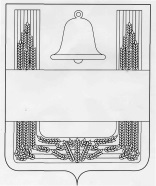 СОВЕТ ДЕПУТАТОВ СЕЛЬСКОГО ПОСЕЛЕНИЯ ХЛЕВЕНСКИЙ СЕЛЬСОВЕТ ХЛЕВЕНСКОГО МУНИЦИПАЛЬНОГО РАЙОНА ЛИПЕЦКОЙ ОБЛАСТИшестая сессия Совета депутатов шестого созываРЕШЕНИЕ 22 декабря 2020 года                               с. Хлевное                                   № 15О даче согласия на принятие полномочий в области дорожной деятельности в границах населенного пункта сельского поселения Хлевенский сельсовет Хлевенского муниципального района Липецкой области    Рассмотрев проект решения, представленный главой администрации сельского поселения Хлевенский сельсовет Хлевенского муниципального района, учитывая решение постоянной депутатской комиссии по экономике, бюджету, финансам и социальным вопросам, Совет депутатов сельского поселения Хлевенский сельсовет, руководствуясь частью 4 ст.15  ФЗ от 06.10.2003 г. № 131-ФЗ «Об общих принципах организации местного самоуправления в Российской Федерации», Уставом сельского поселения Хлевенский сельсовет Хлевенского муниципального района Липецкой области, Совет депутатов сельского поселения Хлевенский сельсовет Хлевенского муниципального района Липецкой области Российской ФедерацииРЕШИЛ:1. Дать согласие на принятие полномочий от Хлевенского муниципального района с 01 января 2021 года – по 31 декабря 2021 года по дорожной деятельности в отношении автомобильных дорог местного значения в границах населенного пункта поселения и обеспечения безопасности дорожного движения на них, включая создание и обеспечения функционирования парковок (парковочных мест), осуществление муниципального контроля за сохранностью автомобильных дорог местного значения в границах населенного пункта поселения, а также осуществление иных полномочий в области использования автомобильных дорог и осуществления дорожной деятельности в соответствии с законодательством Российской Федерации, а именно: содержание атомобильных дорог местного значения в границах населенного пункта сельского поселения.  2. Настоящее решение вступает в силу со дня его подписания.Председатель Совета депутатов  сельского поселения  Хлевенский сельсовет	Д.Л.Пожидаев